      МУНИЦИПАЛЬНЫЙ                                               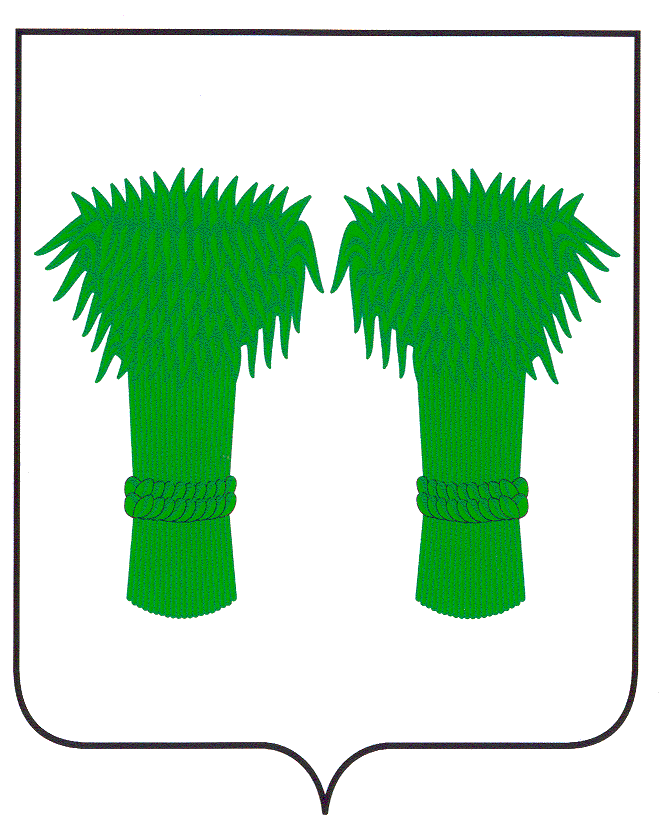   ВЕСТНИК                    информационный бюллетень                            Официальное издание районного Собрания депутатов и                                администрации Кадыйского   муниципального районаРОССИЙСКАЯ ФЕДЕРАЦИЯКОСТРОМСКАЯ ОБЛАСТЬАДМИНИСТРАЦИЯ КАДЫЙСКОГО МУНИЦИПАЛЬНОГО РАЙОНАПОСТАНОВЛЕНИЕ	от «16» августа  2016года                                                                                                                               №242                                                                                        Об утверждении Правил организации отлова безнадзорных животных и их временного содержания на территории Кадыйского муниципального района.В целях предупреждения и ликвидации болезней животных, их лечению, защите населения от болезней, общих для человека и животных, на территории Кадыйского муниципального района, в соответствии с Федеральным законом от 06.10.2003 г № 131-ФЗ «Об общих принципах организации местного самоуправления в Российской Федерации», Законом Костромской области от 16.07.2014 г № 564-5-ЗКО «О наделении органов местного самоуправления отдельными государственными полномочиями Костромской области по организации проведения мероприятий по предупреждению и ликвидации болезней животных, их лечению, защите населения от болезней, общих для человека и животных, за исключением вопросов, решение которых отнесено к ведению Российской Федерации», руководствуясь Уставом Кадыйского муниципального района Костромской области,ПОСТАНОВЛЯЮ:Утвердить прилагаемые Правила организации отлова безнадзорных животных и их временного содержания на территории Кадыйского муниципального района (приложение).Уполномоченным органом по исполнению переданных отдельных государственных полномочий по проведению мероприятий по предупреждению и ликвидации болезней животных, их лечению, защите населения от болезней, общих для человека и животных, в части регулирования численности безнадзорных животных (отлов безнадзорных животных, временное содержание безнадзорных животных, утилизация трупов безнадзорных животных) определить отдел сельского хозяйства и продовольствия администрации Кадыйского муниципального района. Контроль за исполнением настоящего постановления возложить на заместителя главы администрации по социально-экономическим вопросам Кадыйского муниципального района. Настоящее постановление вступает в силу со дня официального опубликования и распространяет свое действие на правоотношения, возникшие с 01.01.2016 года.
Глава администрацииКадыйского муниципального района    В.В.ЗайцевПравилаорганизации отлова безнадзорных животных и их временного содержания на территории Кадыйского муниципального района.Статья 1. Общие положенияНастоящие Правила определяют  порядок отлова и содержания безнадзорных животных на территории Кадыйского муниципального района.Статья 2. Основные понятия и терминыВ тексте настоящих Правил понятия и термины используются в следующих значениях:домашние животные – собаки, кошки находящиеся на содержании и под надзором владельца в его жилом помещении или на территории, принадлежащей данному лицу;владельцы домашних животных – физические или юридические лица, содержащие собак и кошек; безнадзорные животные – собаки, кошки находящиеся в общественных местах без сопровождающего лица, за исключением случаев, когда животное временно находится на привязи около зданий, строений, сооружений, а также оставленные без попечения, в том числе бродячие, одичавшие;отлов безнадзорных животных - мероприятия по задержанию безнадзорных животных;пункт временного содержания - помещения и (или) территории, специально оборудованные и предназначенные для временного содержания безнадзорных животных.Статья 3. Содержание домашних животныхСодержание домашних животных разрешается при условии соблюдения санитарно-гигиенических, ветеринарно-санитарных и иных требований законодательства Российской Федерации, а также  Правил утвержденных органами местного самоуправления поселений муниципального района.Статья 4. Отлов безнадзорных животныхОтлов безнадзорных животных производится в целях:-упорядочения содержания безнадзорных животных;-создания благоприятных и безопасных условий проживания граждан в муниципальных образованиях района;-предупреждения возникновения эпизоотий и (или) чрезвычайных ситуаций, связанных с заразными болезнями, носителями которых могут быть собаки и кошки;-возвращения безнадзорных животных их владельцам либо передачи безнадзорных животных заинтересованным гражданам и организациям.2. Отлов безнадзорных животных основывается на принципах гуманного отношения к ним и производится с применением приспособлений, препаратов и материалов, исключающих травмы, увечье и гибель животных.Запрещается проводить отлов безнадзорных животных в присутствии несовершеннолетних, за исключением случаев, когда проведение животных угрожает жизни или здоровью человека (людей).3. Отлов безнадзорных животных осуществляется на основании заявлений, установленного образца поступивших в администрацию Кадыйского муниципального района  от физических и юридических лиц (приложение №1). Поступившие заявления на отлов безнадзорных животных регистрируются в журнале учета заявлений на отлов безнадзорных животных. Мероприятия по отлову безнадзорных животных проводятся по графикам, формируемым в соответствии с заявлениями  граждан и юридических лиц.        4. Мероприятия по отлову, содержанию и утилизации безнадзорных животных осуществляются индивидуальными предпринимателями, юридическими лицами, укомплектованными оборудованием и средствами, необходимыми для осуществления соответствующей деятельности, заключившими с органами местного самоуправления контракт или договор на осуществление отлова, содержания и дальнейшего использования безнадзорных животных в соответствии с законодательством о защите конкуренции и размещении заказов (далее — специализированные организации).5. О начале и периоде действия мероприятий по отлову безнадзорных животных население должно быть проинформировано через средства массовой информации заблаговременно (не менее чем за 3 дня).6. Специализированной организации запрещается изымать собак и кошек из квартир граждан или из огражденной территории домовладений, принадлежащих гражданам на праве личной собственности7. К работе по отлову допускаются лица, не состоящие на учёте в психоневрологическом и наркологическом диспансерах (далее — ловцы).  8. Ловцы обязаны соблюдать принципы гуманного отношения к домашним животным и соблюдать общепринятые нормы нравственности.9. Перед отловом животного ловец обязан убедиться в отсутствии  сопровождающего животного лица.10. Ловцам запрещается:-производить отлов безнадзорных животных в присутствии детей;-присваивать себе отловленных животных, продавать и передавать их частным лицам и организациям;-превышать рекомендуемую инструкцией по применению ветеринарного препарата дозировку специальных средств для временной иммобилизации;-при отлове безнадзорных собак и кошек методом иммобилизации вести стрельбу по неясно видимой цели (в кустах, при плохом освещении и т.д.), стрельбу вдоль узких пространств, стрельбу на расстоянии более 10 метров от цели, стрельбу из транспортных средств, а также стрельбу в направлении, в котором имеются люди;-жестоко обращаться с животными при их отлове.11.При обнаружении безнадзорных животных с признаками бешенства, специализированная организация обязана незамедлительно изолировать этих животных и поставить в известность специалистов государственного ветеринарного учреждения 12. По результатам отлова составляется акт отлова безнадзорного животного в соответствии с примерной формой (приложение № 2).	13. На передачу безнадзорного животного для содержания в пункт временного содержания животных оформляется акт приема-передачи безнадзорного животного в соответствии с примерной формой (приложение № 3).	14. Органы местного самоуправления принимают меры к розыску владельца безнадзорного животного, в том числе путем размещения информации в средствах массовой информации, информационно-телекоммуникационной сети Интернет.	15. Информация об отловленных безнадзорных животных является доступной и открытой.	16. Транспортировка отловленных безнадзорных животных должна производиться автотранспортом, оборудованным (приспособленным) для перевозки животных, исключающим возможность травматизма животных.	17. По окончании работ по отлову и транспортировке безнадзорных животных переносные клетки (ящики) по мере загрязнения моются, и проводится их дезинфекция.	18. Отловленные безнадзорные животных возвращаются  владельцам по их требованию с учетом возмещения затрат по организации отлова, транспортировке, ветеринарному обслуживанию и содержанию в пункте временного содержания.19. В случае отсутствия обращения владельцев безнадзорных животных последние могут быть переданы заинтересованным организациям или гражданам на основании их заявлений. Передача животных осуществляется бесплатно.20. Запрещается передавать животных лицам моложе 18 лет.21. Падшие безнадзорные животные подлежат сжиганию в соответствии с требованиями санитарных норм и правил.	Статья 5. Содержание отловленных безнадзорных животных1. Содержание безнадзорных животных в пунктах временного содержания животных осуществляется в соответствии с ветеринарно-санитарными, санитарно-эпидемиологическими, экологическими и иными требованиями на территории специализированной организации в соответствии с заключенным договором.   2. Содержание безнадзорных животных в пунктах временного содержания животных включает в себя проведение следующих мероприятий:прием безнадзорных животных по акту приема передачи и оформление карточки учета безнадзорного животного по примерной форме в соответствии с приложениями № 3 и №4;клинический осмотр ветеринарным специалистом;содержание безнадзорных животных в пункте временного содержания животных не менее 10 календарных дней;кормление животных;уборка и дезинфекция помещения и оборудования;поиск владельца безнадзорного животного;возврат безнадзорных животных их владельцам;передача безнадзорных животных заинтересованным гражданам или организациям.3. Все животные должны быть привиты против бешенства на основании пунктов 9.2, 9.5 СП 3.1.7.2627-10 «Профилактика бешенства среди людей. Санитарно-эпидемиологические правила».4. При выявлении безнадзорных животных с признаками бешенства, специалисты пункта временного содержания обязаны незамедлительно изолировать этих животных и поставить в известность специалистов государственного ветеринарного учреждения.5. Документация о безнадзорных животных и проведенных с ними мероприятиях подлежит обязательному хранению в пункте временного содержания безнадзорных животных в течение пяти лет.Статья 6. Утилизация трупов безнадзорных животных1. Сбор, утилизация или уничтожения биологических отходов должны осуществляться в соответствии с ветеринарно-санитарными правилами (утв. Главным государственным инспектором Российской Федерации от 04 декабря 1995 г. №13-7-2/469).2. В случае уничтожения трупов безнадзорных животных методом сжигания составляется акт уничтожения трупа безнадзорного животного (приложение  № 5).3. При отсутствии  возможности уничтожения на месте биологические отходы транспортируются для переработки на утилизационные заводы, утилизационные цеха. 4. Транспортировка трупов животных осуществляется при оформлении ветеринарных сопроводительных документов, предусмотренных, Правилами организации работы по оформлению ветеринарных сопроводительных документов и Порядком оформления ветеринарных сопроводительных документов в электронном виде утвержденными приказом Минсельхоза РФ от 17.07.2014 г. № 281 (Зарегистрированного в Минюсте РФ 18.07.2014г. №33161).ЗАЯВЛЕНИЕ №_____НА ОТЛОВ БЕЗНАДЗОРНЫХ ЖИВОТНЫХ«____»  _____________ годаПримечание:Вид животного______________________________________________________________________________________Порода _____________________________________________________________________________________________Пол животного ______________________________________________________________________________________Возраст (примерный) _________________________________________________________________________________Живая масса _________________________________________________________________________________________Размер животного (высота в холке) ______________________________________________________________________Длина спины ________________________________________________________________________________________Окрас животного _____________________________________________________________________________________Особые приметы: (форма ушей, хвоста, длина шерстного покрова и т.п.)_______________________ ____________________________________________________________________________________________________________________________________________________________________________________________________Предметы (отличительные знаки), свидетельствующие о наличии владельца, при их наличии, (нужное подчеркнуть): ошейник, намордник, поводок, шлейка, учетный знак (татуировка, чип, жетон).Адрес и описание местонахождения безнадзорного животного: ____________________________________________________________________________________________________   Подпись                                                                                                                            (юридических лиц)                               (физических лиц)   М.П.Акт отлова безнадзорного животногоот  «____»  _____________ года        № _____Мы, нижеподписавшиеся, ____________________________________________________________________________________________________________________________________________________________________________________________________________________________________________________ составили настоящий акт о том, что ______________  в соответствии с заявкой № __________________ от "____" _______ 20___ г.произвели отлов (указать время, место и способ отлова) и транспортировку безнадзорного животного:Вид животного_______________________________________________________________________________________Порода _____________________________________________________________________________________________Пол животного _______________________________________________________________________________________Возраст (примерный) _________________________________________________________________________________Живая масса _________________________________________________________________________________________Размер животного (высота в холке) ______________________________________________________________________Длина спины ________________________________________________________________________________________Окрас животного _____________________________________________________________________________________Особые приметы: (форма ушей, хвоста, длина шерстного покрова,  наличие клейма, чипа, бирки, ошейника, клейма (татуировки) и т.п.)____________________________________________________ _____________________________________________________________________________________________________________________________________________________________________________________________________Заявитель:Для юридических лиц:Название организации ________________________________________________________________________________Адрес юридический (почтовый)_____________________________________телефон____________________________Для физических лиц:ФИО _______________________________________________ телефон _______________Адрес ______________________________________________________________________________________________Подписи:Представитель специализированной организацииАкт приема-передачи безнадзорного животного от  «____»  _____________ года        № _____Мы, нижеподписавшиеся, _________________________________________________________________________________________________________________________________________________________________________________________________________составили настоящий акт о том, что ______________ в нашем присутствии была проведена прием-передача отловленного безнадзорного  животного лицу, имеющему необходимые условия для его содержания (далее – владелец животного).Вид животного_______________________________________________________________________________________Присвоенный идентификационный номер________________________________________________________________Порода _____________________________________________________________________________________________Пол животного ______________________________________________________________________________________Возраст (примерный) _________________________________________________________________________________Живая масса _________________________________________________________________________________________Размер животного (высота в холке) ______________________________________________________________________Длина спины ____________________________________________________________________________________________________Окрас животного _____________________________________________________________________________________Особые приметы: (форма ушей, хвоста, длина шерстного покрова,  наличие клейма, чипа, бирки, ошейника, клейма (татуировки) и т.п.) ____________________________________________________________________________________________________________________________________________________________________________________Клинические признаки бешенства у животного отсутствуют (акт клинического осмотра прилагается).Владелец животного:Для юридических лиц:Наименование организации: ___________________________________________________________________________Юридический адрес __________________________________________________________________________________ИНН__________________ ОГРН___________________Для физических лиц:ФИО ___________________________________ телефон ________________Адрес места регистрации (места фактического проживания): ____________________________________________________________________________________________________Подписи:Представитель специализированной организацииВладелец животногоКАРТОЧКА №УЧЕТА БЕЗНАДЗОРНОГО ЖИВОТНОГО(заполняется на каждое животное)Местонахождение __________________________________ "___" _____________ 20__ г.1. В соответствии с заявкой № _________ от "_____" __________ 20__ г.Специализированная организация ____________________________________________________________________(в лице бригадира) ________________________________(бригада № _____)на машине: марка ______________________________гос. номер __________________________________________произвели отлов и транспортировку безнадзорного животного:Категория животного: _______________________________________________________________________________Пол:______________________________________________________________________________________________Дата поступления в пункт временного содержания безнадзорных животных:"___" __________ 20__ г.Порода ___________________________________________________________________________________________Окрас ____________________________________________________________________________________________Шерсть ___________________________________________________________________________________________Уши______________________________________________________________________________________________Хвост ____________________________________________________________________________________________Размер ___________________________________________________________________________________________Возраст (примерный) _______________________________________________________________________________Особые приметы ___________________________________________________________________________________Предметы (отличительные знаки), свидетельствующие о наличии владельца, при их наличии, (нужное подчеркнуть): ошейник, намордник, поводок, шлейка, учетный знак (татуировка, чип, жетон).Адрес и описание места отлова: ______________________________________________________________________2. Произведена операция по стерилизации (кастрации) ветеринарным специалистом (Ф.И.О.) ______________________________ "___" __________ 20__ г.__________________________________________________________________________________________________(организация)произведена передержка, ветеринарные процедуры (нужное подчеркнуть) __________________________________________________ в течение ______ дней.(название организации)3. Произведено умерщвление безнадзорного животного "___" _____ 20__ г.Причина умерщвления ______________________________________________________________________________4. Осуществлен возврат безнадзорного животного владельцу_________________________________________________________________________________________(Ф.И.О. владельца, наименование организации)"___" __________ 20__ г.5. "___" _________ 20__ г. безнадзорное животное (нужное подчеркнуть) возвращено в среду обитания; передано заинтересованным гражданам или организациям:_______________________________________________________________________________________(Ф.И.О., наименование)____________________________________________________________________________________________________Акт утилизации (уничтожение) трупа безнадзорного животного от  «____»  _____________ года        № _____Мы, нижеподписавшиеся, _______________________________________________________________________________________________________________________________________________________________________________________________________________________________________________________________________ составили настоящий акт о том, что ______________ нами была проведена утилизация (уничтожение) трупа животного путем _____________________________________________________________________________ _________________________________________________________________________________________________   (вид утилизации -  кремирование, биотермическая яма (инв.номер, адрес), ветсанутильзавод)                                                         на основании договора от    ________№_______________, заключенного снаименование организации по утилизацииВид животного_______________________________________________________________________________________Присвоенный идентификационный номер________________________________________________________________Порода _____________________________________________________________________________________________Пол животного _______________________________________________________________________________________Возраст (примерный) _________________________________________________________________________________Живая масса _________________________________________________________________________________________Размер животного (высота в холке) ______________________________________________________________________Длина спины ________________________________________________________________________________________Окрас животного _____________________________________________________________________________________Особые приметы: (форма ушей, хвоста, длина шерстного покрова,  наличие клейма, чипа, бирки, ошейника, клейма (татуировки) и т.п.)________________________________________________________________________________________________________________________________________________________________________________________________________Подписи:Уполномоченный ветеринарный специалист государственного ветеринарного учрежденияУполномоченное должностное лицо органов местного самоуправления муниципального образованияПредставитель организации, осуществляющей утилизацию (при наличии)Собственник биотермической ямы (при наличии)                                Приложение                          к постановлению администрации Кадыйского муниципального района                                 от  « 16 » августа 2016 г. № 242Приложение № 1к Правилам организации отлова безнадзорных животных и их временного содержания на территории Кадыйского муниципального районаЗаявление поступили от:Заявление поступили от:Заявление поступили от:Заявление поступили от:юридических лицюридических лицфизических лицфизических лицНаименование организацииФИО заявителяАдрес организацииАдрес заявителяФИО руководителя организацииКонтактный телефонТелефон руководителя организации                                                           Приложение № 2к Правилам организации отлова безнадзорных животных и их временного содержания на территории Кадыйского муниципального районаПриложение № 3к Правилам организации отлова безнадзорных животных и их временного содержания на территории Кадыйского муниципального районаПриложение № 4к Правилам организации отлова безнадзорных животных и их временного содержания на территории Кадыйского муниципального района.Приложение № 5к Правилам организации отлова безнадзорных животных и их временного содержания на территории Кадыйского муниципального района                            Информационный бюллетень выходит не реже 1 раза в квартал.                            Тираж 10 экземпляров.                            Учредители: Собрание депутатов и администрация Кадыйского муниципального района.                        Адрес: 157980 Костромская область п. Кадый  ул. Центральная д. 3; тел./факс (49442) 3-40-08 .                                                                                                                                              